Click on this link SKPMF Scholarship Application Form (you will have to forward this email to keep this link embedded with the application web site address) Scan the QR code on any mobile device with a camera, which will populate a link on their phones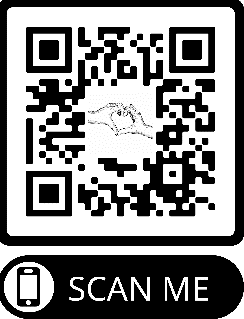 Request an invitation link by emailing the foundation at shellykaypetersenmemorial@gmail.com.   